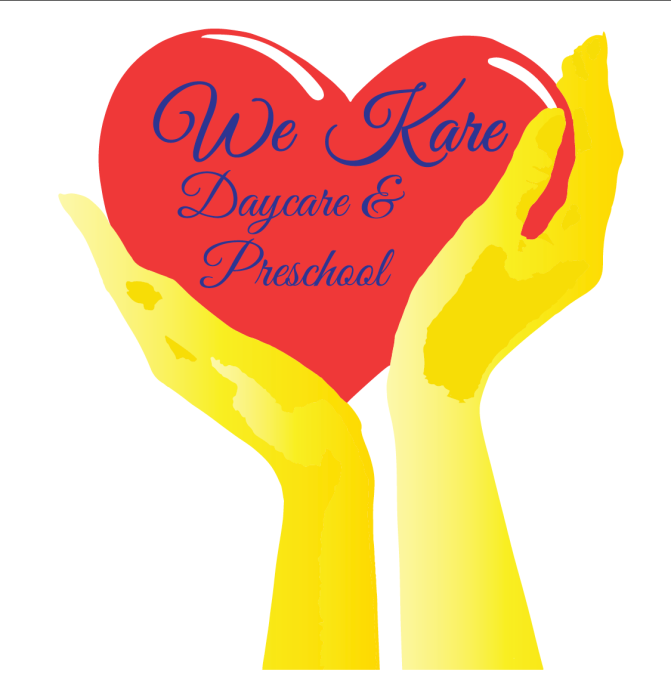 We Kare Daycare Staff HandbookWelcome to We Kare Daycare & Preschool! We are pleased to have you employed with our company and hope we can build a long lasting employer employee relationship. We Kare Daycare was established in 2010Our goal is to make sure every employee has what they need to operate effectively in whatever area you are employed in. We want everyone to look at their co-worker as family and we must treat everyone with love, respect, care, honesty, and nurture each other. If you see your coworker doing something that does not fall in the guidelines of what is expected from them, help that person if you are a more seasoned teacher than they are. At some point in time everyone needs a little help from somebody; we never want to be at a point when we feel we can’t learn anything from anyone or be un-teachable. Learning and growing is a part of life and that’s what we want displayed here at WKD. Our name speaks for itself because WE KARE and we pray you CARE also. We want our atmosphere to always be a loving and caring environment for all children, parents, and staff.Keep in mind your classroom is a reflection of you as a teacher. If your class is full of clutter and is not welcoming parents will think you are un-organized and how can you teach their child organization skills if you lack in organization skills. Please keep your classrooms clutter free and keep that welcoming environment for existing and new families.Teachers Job Description & RequirementsAs a Teacher you are required to show proof of;12 E.C.S college Units/Official TranscriptsCPRFirst AidLive Scan with clearance numberT.B TestHealth Screening/MMR TestTRANSPORTATION DRIVERSAll drivers must be 25 years of age to drive a company vehicleDrivers must show proof of a valid CA Drivers licenseIf your license are ever suspended you will no longer be a driver for this companyAs a driver it’s your responsibility to ensure the safety of each child in your careNo driver should leave a school without checking with the school office to ensure that child was in attendance (violators will be terminated)Drivers need to make sure they are communicating with management when needing gas in their vehicleDrivers need to ensure the vehicles are clean and free from any items that may get caught under the pedals causing an accidentIf you receive a parking ticket that is your responsibility to pay itIf you receive a speeding ticket it’s your responsibility to pay itIf you get in an accident and you are at fault you will be responsible for all fees that you incurred for the companyTeacher DutiesCreate Lesson Plans/must be done the Friday prior to the following week.Circle time starts at 8:30am with no exceptionsChapel (30 min every Wednesday) Be creativeClassroom Boards must be done neat and straightDailies must be done on a daily base (excluding summer months).Make learning FunTaking children outside on their scheduled time unless the weather permits otherwise.Be loving, Be happy, give smiles, hugs, laughter, joy, be caring, with appropriate affectionMotivate children to participate in class activitiesSupervise children at all times inside and outside (teacher are not to swing, slide or ride bikes)Monitor children in the bathroomPotty Train childrenLift over 40 poundsChange diapers and or pull upsLift and Bend over 40 poundsStand for long periods of time inside and outsideMop /Take out trash/ Vacuum/Wash Dishes/Closing dutiesYour  classroom must be clean at ready for a prospect parent or parents’Including any other duties designated to you by the Director or Assistant Director, which may include other duties outside of the facility. In regards to shopping, marketing, bank drop offs, etc.…HEALTH & SAFETYBlood Borne Pathogens can easily be transferred from one to another, so it’s very important when a child gets injured and has any visible blood you must wear gloves to properly clean up all blood and place any items that have been tainted with blood in the trash bag, tie the bag up and it must be placed in the dumpster outside. If the child has any blood on their clothing the clothes must be changed and the tainted clothing must be bagged and placed in the child’s cubby. If you are holding a toddler please sit down with that child. If you are walking around with that child you may trip and fall cause injury to that child.When a child has an illness or an accident it’s your responsibility as that child’s teacher to make sure you write up a report and you and the parent must sign it acknowledging that child was injured. Anything injuries from the neck up, a phone call needs to be made to the parent.MANDATING REPORTINGEvery employee is a MANDATED REPORTER. If you see any signs of child abuse, neglect, bruises or anything out of the normal fall of children you need to report it the National Child Abuse Hotline 1-200-422-4453. This is not information that you spread from teacher to neither student nor parent. Child abuse is a serious issue and please don’t take it lightly.AT WILL EMPLOYMENTAs an employee of WKD your employment status is at will…WKD has the right to terminate your employment at anytime with little to no notice. Employee’s that are insubordinate (defiant of authority, disobedient to orders, having an insubordinate attitude) will be terminated with no exceptions. TRAININGSEvery month you are required to attend a monthly staff meeting. Two weeks’ notice will be given in advance so you can plan accordingly. (NO Children)When your CPR/First Aid expires it’s your responsibility to pay to have it renewed and failure to do so will result in termination due to this being a requirement from Community Care License. BENEFITS/PAY DaysPay days are the 1st and the 15th of each month. If the 15th falls on a Sunday you will be paid that following Monday, and if the 1st falls on a Sunday you will be paid that following Monday.Childcare benefits are available on an automatic payroll deduction from your paycheck every 1st & 15th of each pay check. … Child care deductions will only be deducted if your child is in attendance.If your child/children are in school each employee will receive a 25% discount on the 1st child and 15% off on each child after that. If you are not working your child/children may not attend school, however if you still want to use child care you will need to pay full price when you are not working.After you have been employed 1 calendar year from your hire date you will be eligible to start accumulating vacation time at a maximum of your hours worked after 1 year of being employed. Example if you work 30 to 35 hours per pay period you will be entitled to 30 to 35 hours of vacation… If you work 10 to 15 hours per pay period you will be entitled to 10 to 15 hours of vacation. Vacation time doesn’t roll over.SCHEDULED WORK HOURS Employees that work more than 7 hours a day will receive a 1 hour lunch and employees that work 6 hours or less will receive a 30 minute lunch. Breaks will be given according to the Labor Law rules & regulations.When calling in sick you must call 2 hours before your shift is to start. Failure to do so will result in a written disciplinary action that may result in termination from WKD.If you have called off for 3 days in a row, on that 3rd day you need to provide WKD with a Doctor’s note to return to work.If you call in sick saying you have the flu, flu virus, or flu like symptoms you need a doctor’s note to return to work for the protection of the children.If you call off 5 times within the first 30 days you will be terminated as an employee of WKD.Each employee will have to clock in on their scheduled time and not before, unless directed to by management. When you are relieved from your duties you must clock out at that time. Then retrieve your personal items or anything you need to do regarding going to the bathroom, run to your car, and or talk to a teacher. If you are caught wasting company time and have been verbally warned and or written up, that time will be deducted from your time to match your actual clock out time.No employee’s hours are permanent. Each employee’s hours can be changed at anytime with little to no notice.OVER TIMEAny employee that works over 40 hours in 1 week will be entitled to overtime pay.SICK TIME You accumulate 1 hour of sick time leave for every 30 hours worked, with a maximum of 48 hours. After you have reached 48 hours you will not accumulate anymore sick time until you start using the sick time.  If you are returning to work from being on sick leave, Disability, Maternity, Military, or FMLA you must work a full pay period in order to use your vacation time. Each employee will receive 5 days each calendar (hire date/anniversary date) year to call off work. A calendar year is January to January.Each employee will receive 3 days of paid sick leave but cannot be used on a consecutive base with your vacation time.Returning from any leave of absence employee’s will not be guaranteed their same hours or their same position.You will receive one week paid vacation after you have been hired for 1 full consecutive year from January to January you will be paid according hours worked/accumulated. (Example if you work 20 hours a week you will not be initialed to 40 hours of vacation) 2 weeks’ notice is required for any vacation/days off request or the request off may be denied.TIME CLOCKAll employees must clock in at the scheduled time & not before unless directed to do so by management.Before you clock in to work you must put all your personal items’ away, take a potty break, and eat before clocking in. Once you have clocked in go directly to work. You may not socialize on company time. When leaving for the day you must clock out first then retrieve your personal belongings, you cannot take care of your personal issues on the clock.  LUNCH BREAKS/ BREAKSWhen someone arrives to give you a break/ lunch you must be back on time to take over your class. Returning late from your break/lunch will result in disciplinary actions, and if the behavior continues you will be terminated for not following We Kare Daycare’s rules and regulations.Grounds for immediate Termination including but not limited Lack of supervision will result in immediate termination from the We Kare Daycare.  Going to sleep while supervising childrenExcessive absence (No more than 5 call offs in 1 calendar year)3 days no call no showContinuing to come to work late and or returning from your lunch lateYou must show respect to all children, parents, and co-workers.Threats or Threatening behavior Aggression toward children, parents, or co-workersGossiping about parents, children co-workersFirearms on premisesDrugs or Alcohol on premisesPhysical and verbal punishment of children on school propertyDiscussing your pay rate with other co-workersPlacing children’s pictures’ on your Face book, Twitter, Instagram or any social media are grounds for terminationHaving someone else call in sick for youNo cell phones while you are on the clock unless it’s to enhance your classroom (music). No Face book, Twitter, InstagramFraternizing with Parents & sharing company business with outside entities will result in immediate termination for failing to abide by company policy.Do not pass out your cell phone number to parents. It’s against Company policy.DRESS CODE All Teachers are required to dress in smocks with black pants only Mon-Wed or you will be sent home. M-W All employee’s must wear smocks/Thurs & Fri professional free dressBlack pants/black skirts No high heeled shoesNo spaghetti strapsNo Tattoo’s showing as less as possibleNo flip flops Sandals are ok as long as you have a strap on the back, tennis shoes clean and professional.You must be professional, clean & well groomed dailyNo midriff showingNo bellies, No butts, No boobsSEPERATION/TERMINATIONUpon separation or termination from the company. All employees’ must return their name badges or you will be charged for your name badge at market rate. All monies will be deducted from your last check if you fail to return all company items. Your signature indicates that you have read and understand and will follow all rules and regulations that are mentioned above in the We Kare Daycare Staff Handbook!Print Name: ___________________________________________Date: ___________________Signature______________________________________________Date____________________